3 этап Кубка Тульской областипо спортивному ориентированиюЛыжная гонка - маркированная трасса (0830203811Я)ТЕХНИЧЕСКАЯ ИНФОРМАЦИЯ 
Дата и место проведения соревнований	- 13.02.2022, 1,5 км к северу от ОАО КБП. Центр соревнований – вблизи дороги Тула – д. Демидовка, в 600 м от развилки Тула – д. Мыза и Тула – д. Демидовка. Расположение автомобилей и участников – вдоль автодороги Тула – Демидовка. Парковка только вдоль северной стороны дороги.Местность соревнований – овражно-балочного типа, залесенность 100%, проходимость от средней до плохой, среднеразвитая система дорог и просек, есть участки хвойного леса, перепад высот на склоне – до 5 м. Лыжни прокатаны снегоходом от 0,9 м.Карта для всех групп масштабом 1:7500, сечение 2,5 м, герметизирована. На обратной стороне карты нанесен номер участника. Карты выдаются в соответствии с номерами.Участники допускаются к старту только с нагрудным номером.Контрольное время для всех групп 2,5 часа.Район соревнований ограничен с севера дачным поселком Мыза, с запада – дорогой Тула - д. Мыза, с юга – дорогой Тула- д. Демидовка, с востока четких ограничений нет. Дороги с движением средней интенсивности, будьте осторожны!Формат соревнований – лыжная гонка - маркированная трасса вариант «А». Система отметки - Sportident.Пункт К совпадает с точкой старта. Финиш фиксируется финишной станцией, участник самостоятельно передвигается к центру соревнований для считывания результатов (около 100 м). От центра соревнований до старта 300 м.Разметка дистанций цветными флажками в соответствии с правилами соревнований. Аварийный азимут – на Юг (180), до дороги Тула-д. Демидовка, далее к центру соревнований.Отметка КП – прокол иглой в карте участника (диаметр иглы не более 1 мм) в предполагаемой точке расположения КП и отметка чипом SportIdent. Штраф за ошибку в определении местоположения:- прокол в пределах кружка диаметром 2 мм = «0»,- прокол за пределами кружка = «+ 1 минута»- попадание прокола в линию кружка = «0».Параметры дистанций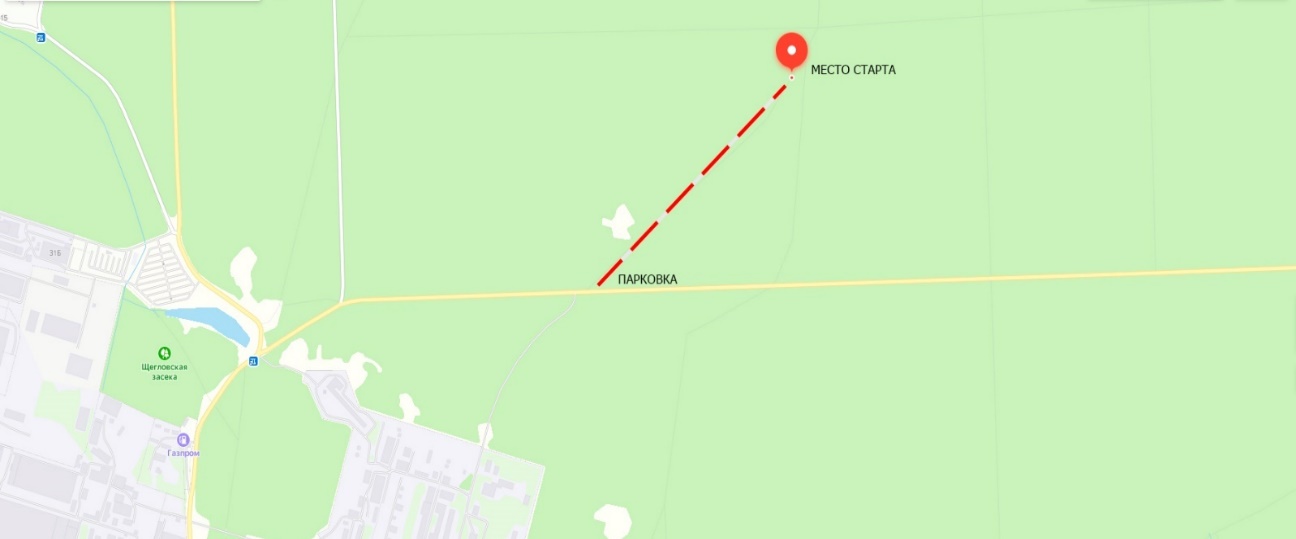 Дистан-ция Возрастная категорияДлина дистанцииКоличество КПЦвет
маркировкиАМ21, М30, М45Ж21,	Ж30,М176,7 км11 КПКрасныйВМ14, М60, М70 Ж14, Ж17, Ж454,3 км7 КПЗеленыйСМ12 Ж12, Ж60, Ж702,5 км5 КПСиний